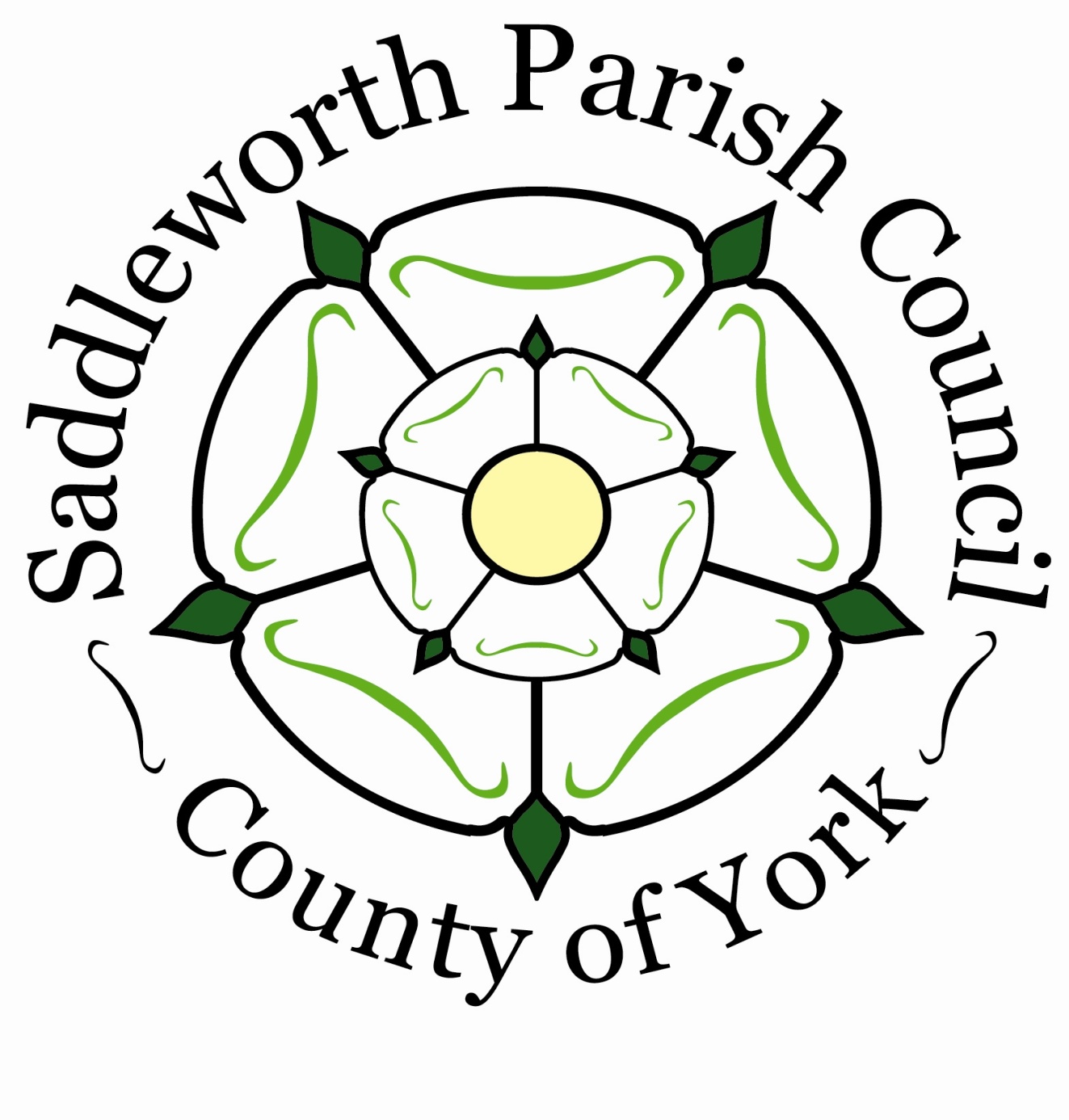 April 2024To:   All Members of the Saddleworth Parish CouncilDear Sir/MadamYou are hereby summoned to attend the Ordinary Council Meeting of the Parish Council to be held in the Council Chamber at Saddleworth Civic Hall, Uppermill on Monday 22nd April at 7.30pm for the purpose of conducting the under mentioned business.Yours faithfullyK E AllottClerk to the Council                 AGENDAWelcome by the ChairmanPrayers led by Revd  Barbara ChristopherTo receive Public Questions Chairman’s Urgent BusinessTo receive apologies for AbsenceCorrespondenceTo receive Declarations of InterestTo approve and confirm as a correct record the Draft Minutes of the Council meeting held on 25th March 2024 To note the minutes of the Finance Committee meeting held 21st March 2024To note the minutes of the Strategic Planning Committee meeting held 28th March 2024To note the minutes of the Planning Committee meeting held 2nd April 2024.To note the minutes of the Communications Committee meeting held 10th April 2024 (to follow).Councillors’ standard email addresses for discussion Accounts for Payment 	Income £8,546.50       Expenditure £28,929.79  Dates of the next meetings:- Annual Meeting Monday 20th May at 19.30hrsAnnual Parish meeting Monday 20th May at 18.30hrs          Association of Councillors meeting Monday 13th May at 19.30hrsMarch 24 PaymentsBank DateSupplierDetails Amount 04-Mar-24PUBLIC WORKS LOANSCapital Repayment5,395.8004-Mar-24PUBLIC WORKS LOANSInterest205.5305-Mar-24RANDERSON Lower Hall Fire Doors2,760.0005-Mar-24RANDERSON Var Other Fire Doors2,160.0005-Mar-24MBHARRINGTON Spray Graveyard Paths384.0005-Mar-24MBHARRINGTON Cemetery Mole Hills48.0005-Mar-24MBHARRINGTON  Civic Hall Drains/Gullies120.0005-Mar-24MBHARRINGTON D20S Burial - Dorothy Shaw 5/3/24360.0005-Mar-24MBHARRINGTON J20S Burial - June Spencer 21/2/25300.0005-Mar-24MBHARRINGTON I19N Pauline Edwards 8/3/24360.0005-Mar-24STAFF EXPENSES Corridor Light Bulbs32.0005-Mar-24STAFF EXPENSES Estate Mileage10.8008-Mar-24TV LICENCE TV Licence13.2513-Mar-24SALARIES Admin - 3/244,424.5113-Mar-24SALARIES Civic  - 3/243,824.7513-Mar-24STAFF EXPENSES Office Coffee / Tea6.0915-Mar-24BRITISH GAS Electricity 25/1-27/2/241,546.5015-Mar-24CAPRICORN SECURITYEric Noi - Boxing 10/2/24544.5015-Mar-24GREENFIELD PUBLISHINGMonthly Ad March 2482.8015-Mar-24SEFTONS Payroll - 2/2448.0015-Mar-24OMBCPest Control30.0018-Mar-24WATER PLUSWater - February 24337.7018-Mar-24CENTRE GLASS Cleaning Consumables180.1618-Mar-24VIKING STATIONERY Stationery102.9719-Mar-24CIA FIRE/SECURUTY CCTV Repair144.0020-Mar-24PALM DEVELOPMENTS  Austerlands Bus Shelter Repairs1,530.0020-Mar-24MBHARRINGTON Cemetery - Pot Holes / Clear Leaves348.0020-Mar-24RUSHTON ID CARDS Photo ID Cards x 25158.9420-Mar-24COMMERCE BUSINESS Copier/Printer Usage  19/1/24 - 21/2/24100.8420-Mar-24STAFF EXPENSESNew Key / Carpet Adhesive10.4921-Mar-24INFINITYStaff member - New Lap Top & Assoc Software992.2622-Mar-24HMRCTax & NI - Admin - 2/241,224.5422-Mar-24HMRCTax & NI - Civic  - 2/24856.0025-Mar-24BNP PARIBAS LEASING Copier Lease (Quarterly)182.4626-Mar-24SHORROCK TRICHEM Hygiene70.1028-Mar-24NAT WESTBank Charges 2/12/23 - 1/3/2434.80